KESİR PROBLEMLERİ 
1) 286 sayısının yarısının  145 fazlası kaçtır?2) 480 liranın  çeyreğinin 220 fazlası kaçtır  ?3) 90 liranın    2   ‘ini harcadım. Geriye kaç TL kaldı?                   5
4) 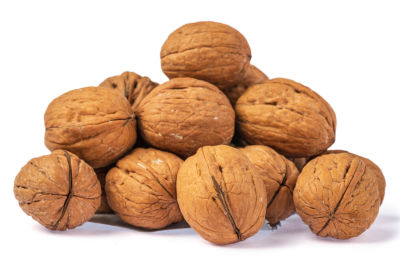 84 cevizim vardı.Cevizlerin   4   ‘ sını yedim .                                  6    Kaç cevizim kaldı?5) Bir sınıfta bulunan 32 öğrencinin   7   ‘si   kaçtır?                                          86) 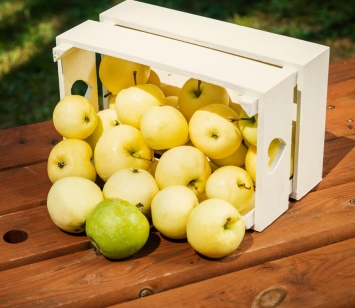 Bir kasa elma 42 kilodur. Manav elmaların    3   ‘sini                                                              7sattı.Manavın geriye kaç kilo elması kaldı?
7) Yiğit’in 90 lirası vardı. Yiğit parasının      5   ‘sı    ile                                                    6kendisine bir ayakkabı aldı.Yiğit’in Kaç lirası kaldı ? 
8) 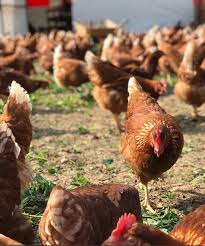 Bekir amcanın çiftliğinde 360 tane tavuk vardı .Bekir amca tavukların      2   ‘sını sattı.                              6Bekir amcanın çiftliğinde kaç tane tavuk kalmıştır ?9) “yedide beş” ifadesinin kesir sayısı olarak yazınız.10) Aşağıdaki  şekilleri kesir ile gösteriniz.Matematik defterine yazınız.
               Cevap:                   Cevap:11-    2      kesrini sayı doğrusunda gösteriniz.        512-    7    kesrini birim kesir yapınız.       1013-Aşağıdaki sayı doğrusunun gösterdiği kesri matematik defterinize yazınız.    0                                          ?     114- Enes bir günde 8 çeyrek ekmek yedi.Enes bir günde kaç bütün ekmek yedi?15-Kumbaramda 150 TL param var. Paramın    3  ‘nu                                                      10harcadım. Geriye kaç TL param kalır?derskitabicevaplarim.com